Государственное общеобразовательное казенное учреждение Республики Дагестан «Государственная общеобразовательная школа-интернат №2» г.Каспийск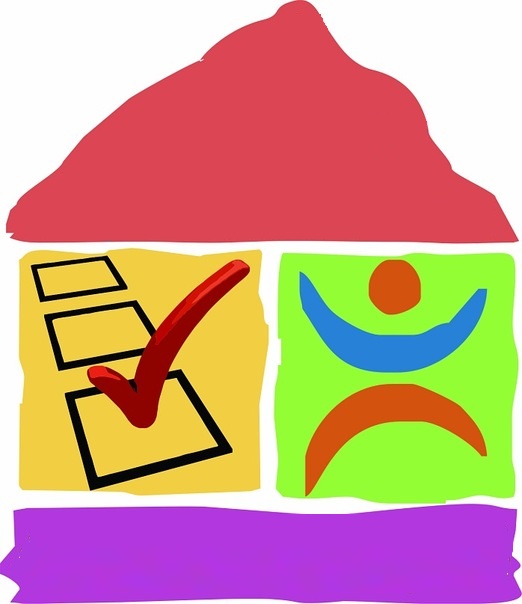 Каспийск – 2018г.Пояснительная запискаКакие ждут вас в будущем дела?Об этом думать вы должны всё чаще.И если гражданин вы настоящий,Большой отдачи ждёт от вас страна.     Актуальность изучения общественных наук для современной жизни трудно оспорить. Будущим политикам, бизнесменам, служащим и просто гражданам нашей страны  нужны знания в области экономики, юриспруденции, социологии, политологии, этики, культурологии и философии. Функционально грамотный гражданин- это человек, любящий Родину, умеющий реагировать на изменения в обществе, защищать свое право.Понятие гражданственность предполагает освоение и реализацию человеком своих прав и обязанностей по отношению к себе самому, своей семье, коллективу, к родному краю, Отечеству, планете Земля. Это проблемы не только философские, социальные, экономические, но и педагогические. Важно воспитать деятельного гражданина своей Родины, а не стороннего наблюдателя. В России разработана Федеральная целевая программа повышения правовой культуры избирателей и организаторов выборов, направленная на совершенствование практики организации проведения выборов и референдумов. В письме Министерства образования Российской Федерации «О повышении правовой культуры и образования учащихся в сфере избирательного процесса» подчеркивается, что правовой базой обучения будущих избирателей является законодательство Российской Федерации о выборах в органы государственной власти и местного самоуправления.Современное общественное развитие остро поставило задачу повышения правовой культуры молодых избирателей и активности их участия в выборах. Задача социального становления личности ребенка является важной для любого государства. От того, какие ценности будут сформированы у молодежи сегодня, от того, насколько молодые люди будут готовы к новому типу социальных отношений, зависит развитие нашего общества и развитие личности каждого молодого человека. Для того чтобы дети приобретали личный опыт демократических отношений и формы его осознания, а не только включались в существующие формы руководства – исполнения, мы решили организовать в нашей школе Клуб молодых избирателей «Патриоты». Чтобы в нем ребята приобретали опыт демократических отношений, гражданского и личного самоопределения. Чтобы создали свой особый мир, наполненный атмосферой искренности, открытости – детской и взрослой. Нам исключительно важно, каким будет человек будущего, в какой мере он освоит две важные социальные роли – роль ГРАЖДАНИНА и роль ПАТРИОТА. На воспитание активной гражданской позиции у молодежи и позитивного отношения к участию в выборах различного уровня и рассчитана наша программа. Цель: привлечение внимания молодежи к актуальным вопросам избирательного права, пропаганда правовой культуры и гражданской активности молодых избирателей. Задачи: воспитать интерес у молодого поколения к общественно-политической жизни своего государства; социализация и развитие лидерских качеств.ликвидация правового нигилизма, избирательной пассивности молодежи.Формы и методы деятельности клуба:работа с документами (самостоятельное чтение, анализ материала, организация понимания через обсуждение, изучение статистических материалов);изучение материалов СМИ, Интернет-материалов;дискуссии, дебаты, круглые столы, проектная деятельность;практические занятия по решению учебных задач;экскурсии в органы государственной власти и местного самоуправления встреча с членами избирательных комиссий, депутатами, руководителями местных отделений политических партий;Учебно- методическое обеспечение работы клуба:Для организации деятельности клуба  используется штаб клуба молодых избирателей  (кабинет №4), актовый зал, ГКОУ РД «ГО школа-интернат №2» библиотека;Аудио и видео техника (телевизор, видеоплеер, компьютер, принтер, сканер, видеоматериалы);Методические пособия:Методическое руководство по организации тренингов по избирательному праву. Председатель ТИК Перцева Лина ВикторовнаПолитика и право. Школьный практикум. М.: Просвещение, .;CDR – диски «Избирательное право». Механизм реализации ПрограммыПрограмма осуществляется в рамках ежегодного плана КМИ «Патриоты» по повышению правовой культуры молодых избирателей, утверждаемого решением Совета КМИ и согласованного с директором ГКОУ РД «ГО школа-интернат №2».Ожидаемый результат от выполнения ПрограммыРабота по программе позволит:повысить гражданскую активность и качество правовых знаний у молодых избирателей;молодые избиратели получат навыки работы с правовыми документами, что позволит научить молодых граждан представлять и защищать свои интересы и активно участвовать в избирательном процессе;положительная  динамика роста электоральной активности молодых избирателей.«Согласовано»руководитель  клуба молодых избирателей  «Патриоты»(М.А. Шамилова)«Утверждаю»                 директор  ГКОУ РД «ГО школа-интернат №2»_______Ф.К. Керимова________________«29» августа 2018г.приказ № 1от «29» августа 2018г.